GÖREV AMACI:Aşağıda tanımlanan sorumluluğunda bulunan görevleri eksiksiz yerine getirmek.GÖREV, YETKİ VE SORUMLULUKLAR1.Fakülte yönetimi tarafından belirlenmiş olan kıyafetleri giyer ve yaka kartlarını takar.2.Talep ve şikayetleri kabul eder.3.Başvuruları değerlendirerek raporlar.4.Gerekli düzenleyici/önleyici faaliyetlerin başlatılmasını sağlayarak talep sahiplerine geri bildirimde bulunur.5.Çalışan hakları ve güvenliğine yönelik uygulamaları yakından takip eder.6.Aylık olarak dekana rapor sunar.7.Kurum içi ve kurum dışı şiddete uğrayan çalışana, acil verilmesi gereken hizmetler acil olmak üzere hizmetten çekilme hakkının bulunduğu, hizmet alma sürecinin aksayabileceği yönünde bilgilendirme yapar.8.Hizmet sunumu esnasında personelin şiddete uğraması halinde, saldırganın mutlaka yargılanacağı konusunda pano/afiş/broşür vb. gibi araçlarla bilgilendirme yapılır.9. Hizmetten çekilme talebini, yöneticiye sözlü yada yazılı olarak bildirir.10.Görevini Kalite Yönetim Sistemi politikası, hedefleri ve prosedürlerine uygun olarak yürütür.     11. Amiri tarafından verilen diğer görevleri yapar.YETKİNLİK:- 657 Sayılı Devlet Memurları Kanunu’nda ve 2547 Sayılı Yüksek Öğretim Kanunu’nda belirtilen genel niteliklere sahip olmak. - Faaliyetlerini en iyi şekilde sürdürebilmesi için gerekli karar verme ve sorun çözme niteliklerine sahip olmak.Alanya Alaaddin Keykubat Üniversitesi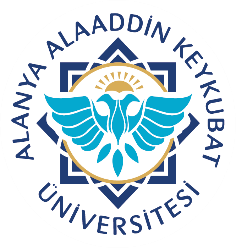 Diş Hekimliği Uygulama ve Araştırma          Merkezi Çalışan Hakları ve Güvenliği Birim SorumlusuDoküman No.KKU.GT.01-30Alanya Alaaddin Keykubat ÜniversitesiDiş Hekimliği Uygulama ve Araştırma          Merkezi Çalışan Hakları ve Güvenliği Birim SorumlusuYayın Tarihi17.08.2021Alanya Alaaddin Keykubat ÜniversitesiDiş Hekimliği Uygulama ve Araştırma          Merkezi Çalışan Hakları ve Güvenliği Birim SorumlusuRevizyon Tarihi-Alanya Alaaddin Keykubat ÜniversitesiDiş Hekimliği Uygulama ve Araştırma          Merkezi Çalışan Hakları ve Güvenliği Birim SorumlusuRevizyon No.-Alanya Alaaddin Keykubat ÜniversitesiDiş Hekimliği Uygulama ve Araştırma          Merkezi Çalışan Hakları ve Güvenliği Birim SorumlusuSayfa No.1/1BirimDiş Hekimliği Fakültesi Diş Hekimliği Uygulama ve Araştırma MerkeziGörev AdıÇalışan Hakları ve Güvenliği Birim SorumlusuAmir ve ÜstAmirlerHastane Müdürü-Fakülte Sekreteri- Merkez Müdürü (Başhekim)-DekanGörev Devri